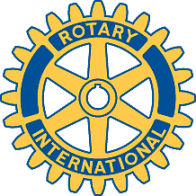 Rotary Club of Carleton Place and Mississippi MillsMeeting of 13 April, 2015All thirteen members and nine guests were present for the Club’s “Induction Meeting” held at Slackoni’s Restaurant. Among the guests were incoming District Governor Claude LaLiberte,  Area Assistant Governor Cora Bekin and the Club’s first Corporate Sponsor Ralph Shaw, owner of Century 21 Explorer Realty Inc. in Carleton Place. Following welcoming comments by President Brian, Brenda took over as the MC for the evening and introduced our incoming District Governor Claude who spoke about his passion for Rotary over the past 15 years, in Sherbrooke, Quebec, and in Montreal. He referred to Rotary’s great potential for doing good, the lack of “closed doors” and the friends made in global travels. He then showed a video of a motivational speaker at a recent Rotary meeting addressing the qualities to look for in District Governors, likening the role to that of a symphony conductor who recognizes the abilities of all of the disparate musicians and, through experience and encouragement, can bring forth those talents into a collective masterpiece.Rotarian Teresa then spoke on how her experience as a Rotary Exchange Student in Belgium had opened doors for her and led to her gaining confidence, learning French, becoming a page on Parliament Hill and then taking her law degree in French at the University of Ottawa where she was a founding member of the Rotaract Club. This was followed by the induction ceremony for David Cousineau, our newest member as well as recognition of the transfer of Wes Zacharuk from the Stittsville Club to Carleton Place.Claude LaLiberte’s closing comments to the Club referred to his hope, as the incoming DG, to be able to establish a program to permit school attendance by Mexican children in situations where families can now only afford to send the oldest child to school. He suggested that a $130 US per year per student sponsorship would greatly alleviate this problem in a targeted village and would keep Clubs advised of his progress in establishing such a program.Note: A special meeting of the Club was held on April 7 to discuss a response to the District’s revised Youth Protection Policy. Eight members were present and a response was sent to the District later that week.